Enviar guías según su profesor/a7° A, B, C Profesora Claudia Pino: c.pino.ief@institutonacional.cl7° D, E, F, G Profesora Ivonne Pino: i.pino.ief@institutonacional.clInstrucciones: Estimado estudiante hoy trabajaremos respondiendo un cuestionario. Unidad 0 “Bonjour “. Las preguntas 1y 2 debes responderlas en tu cuaderno de francés, desde las preguntas 3 a la 12 debes contestarlas en este documento y enviarlas al correo de tu profesor/aAtención: si tu curso ya realizó esta actividad y fue evaluada por tu profesor/a, espera la actividad de la semana sgte.OBJECTIF: Identifier et connaître quelques aspects généraux de la France. Identificar y conocer algunos aspectos generales de Francia.Fecha de semana de realización del trabajo: 23 al 27 de marzo Fecha de envío a tu profesor/a: 30/03/2020  hasta las 14 hrs.Questionnaire (10 points)Dibuja y pinta la bandera francesa. Calca el mapa de Francia.Escribe los países que limitan con FranciaNombra tres de los ríos más conocidos.Cuál es su actual Presidente.Cómo se llama el himno nacionalEscribe el nombre de cinco de sus monumentos. (Observa imágenes de estos monumentos, no las insertes ni tampoco las imprimas.)Cuál es la fecha del día nacional de Francia y qué hecho histórico se celebra.Nombra veinte países cuyo idioma es el francés.Escribe 10 galicismos. Anota el nombre y profesión u oficio de cinco personajes franceses destacados ( ejemplo: científico, escritor, pintor, filósofo, etc)Averigua quiénes son Asterix y Obelix (Observa imágenes de estos personajes,no las insertes ni tampoco las imprimas.)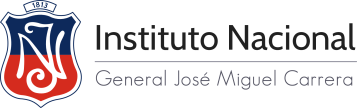 DEPARTAMENTO DE FRANCÉSNIVEL 7°GUIA N°1  I SemestreDEPARTAMENTO DE FRANCÉSNIVEL 7°GUIA N°1 UNIDAD 0DEPARTAMENTO DE FRANCÉSNIVEL 7°GUIA N°1 Coordinador (a) Claudia Pino ANombre:                                                                               Curso:                                    FechaNombre:                                                                               Curso:                                    FechaNombre:                                                                               Curso:                                    Fecha